FLINDERS PUBLIC SCHOOL CANTEEN MENU - TERM 2 & 3 2018	   SANDWICHES	HOT FOODVegemite	$2.00	3 Chicken breast / Fish fingers		$1.50Cheese	$2.50	6 Chicken breast/ Fish fingers		$3.00   Cheese and Tomato	$3.00	Potato Wedges				$4.00   Salad (lett, tom cucumber, beet, carrot)	$4.00	Small Corn Cob				$1.00   Salad with cheese/chick/ham /tuna/egg	$4.50	Party Pie					$1.70   Ham	$3.00	Meat Pie					$3.50   Ham and Cheese	$3.50	Sausage Roll				$3.00   Chicken	$3.00	Pizza single (meat or ham/pine) 		$3.00   Egg                $3.00        Egg/lett/mayo	$3.30	Chicken burger (lettuce & mayo) 		$3.80   Tuna or Salmon	$3.00	Hamburger (lett, tom, beet, sauce)		$3.80   – Roll or Wrap	$1.00 extra	Hot Dog     $3.50   with Cheese		$4.00  – Toasted	$0.30 extra	Twista Bolognaise Pasta 			$4.00   – extra filling	$0.50 ea	Fried Rice	or 	Lasagne		$4.00		Chicken and Gravy Roll			$4.00		Potato and Gravy				$3.00 SALAD CONTAINERS		Asian Noodle Cup (chicken or beef)	$3.00(Lettuce, carrot, cucumber, tomato, beetroot, cheese)Extra   Chicken, Ham, Egg or Tuna	$1.00	DRINKS		Bottle Water				$1.50   		300ml Milk – Chocolate, 			$1.70		Strawberry, Banana and CaramelEXTRAS		Milo – hot or cold				$1.70   Sauce Sachet – Tomato or Barbeque	$0.30   	Slushies – 2 flavours daily			$1.70  Paper Lunch Bags	$0.10	Juice – Apple, Orange, Apple/blackcurrant	$1.70SNACKS		FROZEN TREATSMini Muffin	$0.30      	Milky or Juicy Bite				$0.20Large Muffin	$1.00   	Yoghurt Snap   				$0.50Small Jelly & Custard cups	$0.50	Ice Mony   					$1.00Large Jelly & Custard cups	$1.00	Frozen Orchy				$1.00Fresh Whole Fruit	$1.00  	Vanilla Bucket				$1.50  Plain Popcorn	$1.00  	Frozen Yoghurt   				$1.50Pretzels	$1.20  	Billabong					$1.70Honey Soy/Sea Salt Chips	$1.30Messy Monkey Chips	$1.00PLEASE HAVE ALL ORDERS IN BY 9am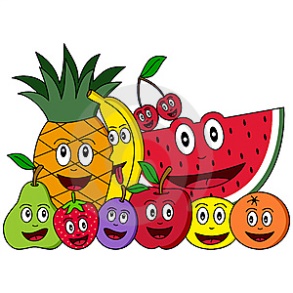 Our School Canteen is operated by Flinders Public School P & C. and all profits are reinvested straight back into our school to support the ongoing programs, infrastructure and resources.It is staffed by 2 Canteen Managers: - Natasha and Nardine, who share the duties of our 5 DAY A WEEK facility.We welcome all family and community members wishing to volunteer their valuable time to pop in and see us; your assistance is always greatly appreciated.